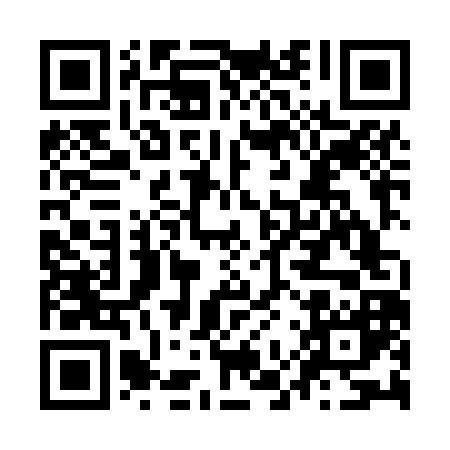 Prayer times for Zeiselmauer–Wolfpassing, AustriaWed 1 May 2024 - Fri 31 May 2024High Latitude Method: Angle Based RulePrayer Calculation Method: Muslim World LeagueAsar Calculation Method: ShafiPrayer times provided by https://www.salahtimes.comDateDayFajrSunriseDhuhrAsrMaghribIsha1Wed3:255:3612:524:528:1010:122Thu3:225:3412:524:538:1110:143Fri3:195:3212:524:538:1310:174Sat3:175:3112:524:548:1410:195Sun3:145:2912:524:548:1510:216Mon3:115:2812:524:558:1710:247Tue3:085:2612:524:558:1810:268Wed3:065:2512:524:568:2010:299Thu3:035:2312:524:568:2110:3110Fri3:005:2212:524:578:2210:3411Sat2:575:2012:524:578:2410:3612Sun2:555:1912:524:588:2510:3913Mon2:525:1812:524:588:2610:4114Tue2:495:1612:524:598:2810:4415Wed2:465:1512:524:598:2910:4616Thu2:445:1412:525:008:3010:4917Fri2:415:1312:525:008:3210:5118Sat2:385:1112:525:018:3310:5419Sun2:355:1012:525:018:3410:5720Mon2:355:0912:525:028:3510:5921Tue2:355:0812:525:028:3711:0122Wed2:345:0712:525:038:3811:0223Thu2:345:0612:525:038:3911:0324Fri2:335:0512:525:048:4011:0325Sat2:335:0412:525:048:4111:0426Sun2:335:0312:525:058:4211:0427Mon2:335:0212:535:058:4311:0528Tue2:325:0112:535:058:4411:0529Wed2:325:0112:535:068:4611:0630Thu2:325:0012:535:068:4711:0631Fri2:324:5912:535:078:4711:07